HRVATSKI ZAVOD ZA ZAPOŠLJAVANJE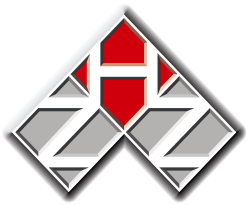 PODRUČNI URED  VARAŽDINP.P. 178, Baruna Trenka 56, 42000 Varaždin Telefon: 042/401-500  Fax: 042/230-445OIB: 91547293790    E-mail: hzz.varazdin@hzz.hr    URL: http:// www.hzz.hrLIJEČNIČKI PREGLEDI ZA DEFICITARNA OBRTNIČKA ZANIMANJAHrvatski zavod za zapošljavanje Područni ured Varaždin svake godine donosi listu tzv. deficitarnih obrtničkih zanimanja.Deficitarna obrtnička zanimanja u 2013. godini su:ZIDARTESARKROJAČDIMNJAČARVažno!! Za upis u obrtničko zanimanje potrebna je provjera zdravstvene sposobnosti učenika za obavljanje poslova i radnih zadaća u odabranom zanimanju.Zdravstvena sposobnost  za obavljanje  obrtničkog  zanimanja dokazuje se liječničkom svjedodžbom medicine rada.  Za navedena deficitarna obrtnička zanimanja troškove pregleda i izdavanja liječničke svjedodžbe medicine rada snosi Hrvatski zavod  za  zapošljavanje  Područni ured Varaždin. Svi učenici osmog razreda koji žele nastaviti školovanje u jednom od obrtničkih zanimanja koja je Zavod odredio kao „deficitarna“, mogu ostvariti pravo na besplatni liječnički pregled  specijalista medicine rada. Da bi ostvarili to pravo, potrebno je javiti se u Hrvatski zavod za zapošljavanje Područni ured Varaždin Odsjek za profesionalno usmjeravanje i obrazovanje, Baruna Trenka 56., Varaždin soba 12. tel. 401-512 gdje ćete dobiti sve potrebne informacije o liječničkom pregledu. Pregled se obavlja u domovima zdravlja, odnosno zdravstvenim ustanovama s kojima  Hrvatski zavod za zapošljavanje Područni ured Varaždin ima sklopljen ugovor. 